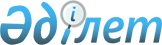 О проведении зачета по бюджетным долгамПостановление Правительства Республики Казахстан от 21 декабря 1995 г. N 1828



          В целях сокращения образовавшейся задолженности учреждений,
подведомственных Министерству внутренних дел Республики Казахстан,
за полученный хлеб и теплоэнергию Правительство Республики Казахстан
постановляет:




          1. Министерству финансов Республики Казахстан произвести
разовый зачет задолженности между республиканским бюджетом и
акционерными обществами, имеющими задолженность в республиканский
бюджет по оплате за зерно урожая 1994 года, отпущенное из
государственных ресурсов, в следующих размерах: по "Аякоз-Астык" - в
сумме 10,5 миллионов (десять миллионов пятьсот тысяч) тенге; по
"Жангиз-Тобе-Астык" - в сумме 5,5 миллионов (пять миллионов пятьсот
тысяч) тенге. Акционерным обществам "Аякоз-Астык" и
"Жангиз-Тобе-Астык" в размерах производимого зачета погасить
задолженность учреждений уголовно-исполнительной системы
Семипалатинской области в следующих размерах: за полученный хлеб
Семипалатинскому акционерному обществу "Нан" - в сумме 9 (девять)
миллионов тенге; за теплоэнергию Семипалатинской ТЭЦ
Производственно-энергетического объединения "Алтайэнерго" в сумме 7
(семь) миллионов тенге.




     Зачесть указанную сумму в размере 16 (шестнадцать) миллионов
тенге в счет финансирования Министерства внутренних дел Республики
Казахстан на погашение задолженности учреждений
уголовно-исполнительной системы Семипалатинской области за хлеб и
теплоэнергию.
     2. Зачет задолженности производится по состоянию на 1 декабря
1995 года, с отражением указанных сумм в доходной и расходной частях
республиканского бюджета.

     Первый заместитель
      Премьер-Министра
    Республики Казахстан
      
      


					© 2012. РГП на ПХВ «Институт законодательства и правовой информации Республики Казахстан» Министерства юстиции Республики Казахстан
				